	Женева, 10 ноября 2011 годаПредмет:	Усовершенствование порядка проведения собраний исследовательских комиссийУважаемая госпожа,
уважаемый господин,Имею честь объявить о ряде усовершенствований порядка проведения собраний наших исследовательских комиссий, которые направлены на содействие максимально возможному широкому участию в собраниях и вводятся в рамках выполнения стратегической задачи МСЭ-Т по преодолению разрыва в стандартизации.С немедленным вступлением в силу любая удовлетворяющая критериям страна (из числе наименее развитых и развивающихся стран, доход на душу населения в которых не превышает 2000 долл. США) может подать заявку на предоставление либо одной полной, либо двух частичных стипендий для направления делегатов для участия в каком-либо собрании исследовательских комиссий МСЭ-Т или собрании КГСЭ. Эти стипендии покрываются из бюджета МСЭ-Т и предоставляются при наличии доступных средств. К письмам, содержащим приглашения на собрания, будет прилагаться упрощенная форма заявки на такие стипендии.Мы также будем обеспечивать синхронный перевод на официальные языки на посвященных открытию и закрытию пленарных сессиях собраний исследовательских комиссий в соответствии со своевременно направленными заявками администраций Государств-Членов. Синхронный перевод обеспечивается на всех собраниях КГСЭ, кроме собраний специальных групп. Это должно способствовать более полному участию в собраниях всех делегатов. БСЭ постоянно стремиться улучшать условия работы для делегатов и предоставлять новейшие рабочие инструменты. Вышеуказанные меры, а также учрежденная недавно программа наставничества (встреча впервые прибывающих делегатов у стойки регистрации), проведение в первый день собраний исследовательских комиссий краткого заседания, посвященного работе данной исследовательской комиссии, правилам пользования ячейками с электронным замком, вопросам электронной печати и расширенной веб-трансляции, направлены на обеспечение того, чтобы МСЭ оставался ведущим органом по разработке глобальных стандартов.С уважением,Малколм Джонсон
Директор Бюро
стандартизации электросвязиБюро стандартизации 
электросвязи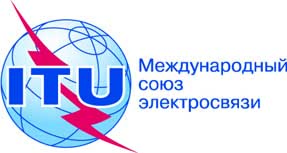 Осн.:Циркуляр 238 БСЭ–	Администрациям Государств – Членов Союза–	Членам Сектора МСЭ-Т–	Ассоциированным членам МСЭ-Т–	Академическим организациям − Членам МСЭ-ТКопии:–	Председателям и заместителям председателей всех исследовательских комиссий МСЭ-Т–	Директору Бюро развития электросвязи–	Директору Бюро радиосвязиТел.:
Факс:
Эл. почта:+41 22 730 6113
+41 22 730 5853
tsbdir@itu.int–	Администрациям Государств – Членов Союза–	Членам Сектора МСЭ-Т–	Ассоциированным членам МСЭ-Т–	Академическим организациям − Членам МСЭ-ТКопии:–	Председателям и заместителям председателей всех исследовательских комиссий МСЭ-Т–	Директору Бюро развития электросвязи–	Директору Бюро радиосвязи